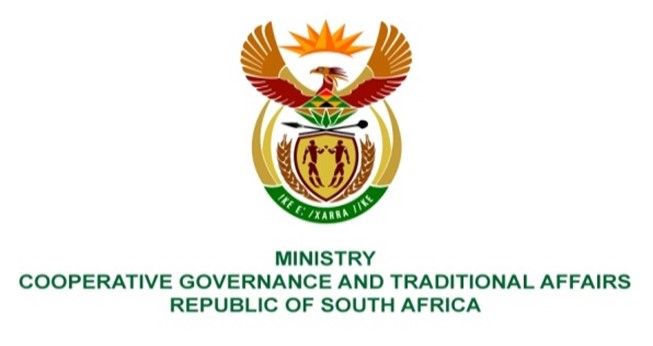 NATIONAL ASSEMBLYQUESTION FOR WRITTEN REPLYQUESTION NUMBER 3183DATE OF PUBLICATION: 16 SEPTEMBER 20223183.   Mr W F Faber (DA) to ask the Minister of Cooperative Governance and Traditional Affairs:  QUESTION:On what date did she attend the last meeting of any structure outside the Government in order to receive recommendations on the deployment of personnel in her department and/or entities reporting to her;
(2) Whether any appointments to her department and/or entities reporting to her were discussed during her attendance at any private forum and/or external structures to the Government; if not, what is the position in this regard; if so, what (a) are the details of appointments that were discussed and recommendations received and (b) other Government matters were discussed during the last meeting of any such forum?         NW3896EREPLY:The question by the Honourable WF Faber is vague. It would assist the response if the Honourable Faber were to indicate the specific structures and/or fora external to Government to which he refers.